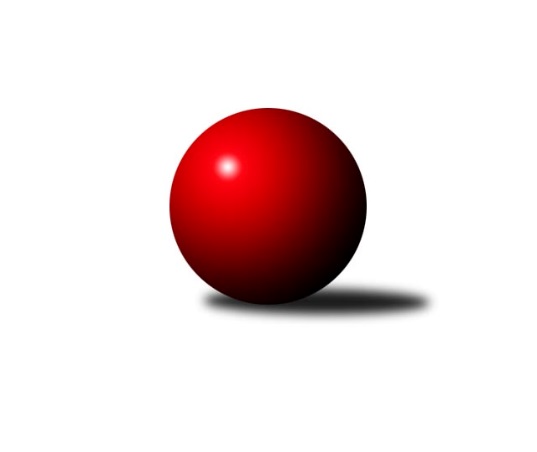 Č.9Ročník 2016/2017	20.5.2024 1. KLZ 2016/2017Statistika 9. kolaTabulka družstev:		družstvo	záp	výh	rem	proh	skore	sety	průměr	body	plné	dorážka	chyby	1.	KK Slovan Rosice	9	8	0	1	49.0 : 23.0 	(130.5 : 85.5)	3363	16	2222	1140	22.7	2.	TJ Spartak Přerov	9	6	1	2	45.0 : 27.0 	(127.5 : 88.5)	3297	13	2205	1091	23.3	3.	KK Slavia Praha	9	6	0	3	41.0 : 31.0 	(118.5 : 97.5)	3295	12	2209	1086	26	4.	KK Blansko	9	5	0	4	43.0 : 29.0 	(115.0 : 101.0)	3232	10	2171	1061	23.7	5.	SKK  Náchod	9	5	0	4	39.0 : 33.0 	(111.0 : 105.0)	3267	10	2188	1079	25.2	6.	TJ Sokol Duchcov	9	4	2	3	38.0 : 34.0 	(109.0 : 107.0)	3241	10	2164	1078	24.2	7.	SKK Rokycany	9	5	0	4	36.0 : 36.0 	(107.0 : 109.0)	3199	10	2150	1048	35.2	8.	TJ Valašské Meziříčí	9	4	1	4	34.0 : 38.0 	(99.5 : 116.5)	3248	9	2170	1079	35.6	9.	SKK Jičín	9	3	1	5	33.5 : 38.5 	(107.5 : 108.5)	3274	7	2190	1084	26.6	10.	TJ Sokol Husovice	9	3	0	6	29.0 : 43.0 	(85.5 : 130.5)	3134	6	2133	1002	39.2	11.	KK Konstruktiva Praha	9	2	0	7	24.0 : 48.0 	(96.0 : 120.0)	3150	4	2138	1013	36.6	12.	TJ Lokomotiva Česká Třebová	9	0	1	8	20.5 : 51.5 	(89.0 : 127.0)	3142	1	2124	1018	30.7Tabulka doma:		družstvo	záp	výh	rem	proh	skore	sety	průměr	body	maximum	minimum	1.	TJ Spartak Přerov	6	5	1	0	34.0 : 14.0 	(93.0 : 51.0)	3355	11	3427	3283	2.	KK Slovan Rosice	6	5	0	1	33.0 : 15.0 	(90.0 : 54.0)	3318	10	3365	3270	3.	KK Blansko	6	4	0	2	31.0 : 17.0 	(80.0 : 64.0)	3382	8	3496	3314	4.	SKK Rokycany	5	3	0	2	22.0 : 18.0 	(65.0 : 55.0)	3294	6	3322	3265	5.	SKK Jičín	5	3	0	2	21.5 : 18.5 	(67.0 : 53.0)	3296	6	3350	3231	6.	TJ Sokol Duchcov	3	2	1	0	17.0 : 7.0 	(42.0 : 30.0)	3300	5	3435	3157	7.	KK Konstruktiva Praha	3	2	0	1	13.0 : 11.0 	(36.0 : 36.0)	3167	4	3213	3109	8.	TJ Valašské Meziříčí	4	2	0	2	14.0 : 18.0 	(44.5 : 51.5)	3197	4	3330	3068	9.	TJ Sokol Husovice	5	2	0	3	19.0 : 21.0 	(53.0 : 67.0)	3139	4	3175	3097	10.	KK Slavia Praha	3	1	0	2	11.0 : 13.0 	(32.5 : 39.5)	3263	2	3311	3197	11.	SKK  Náchod	4	1	0	3	14.0 : 18.0 	(50.0 : 46.0)	3249	2	3309	3224	12.	TJ Lokomotiva Česká Třebová	4	0	1	3	10.0 : 22.0 	(45.0 : 51.0)	3259	1	3333	3219Tabulka venku:		družstvo	záp	výh	rem	proh	skore	sety	průměr	body	maximum	minimum	1.	KK Slavia Praha	6	5	0	1	30.0 : 18.0 	(86.0 : 58.0)	3300	10	3384	3172	2.	SKK  Náchod	5	4	0	1	25.0 : 15.0 	(61.0 : 59.0)	3271	8	3401	3107	3.	KK Slovan Rosice	3	3	0	0	16.0 : 8.0 	(40.5 : 31.5)	3377	6	3455	3261	4.	TJ Valašské Meziříčí	5	2	1	2	20.0 : 20.0 	(55.0 : 65.0)	3259	5	3339	3187	5.	TJ Sokol Duchcov	6	2	1	3	21.0 : 27.0 	(67.0 : 77.0)	3232	5	3341	2891	6.	SKK Rokycany	4	2	0	2	14.0 : 18.0 	(42.0 : 54.0)	3175	4	3226	3119	7.	KK Blansko	3	1	0	2	12.0 : 12.0 	(35.0 : 37.0)	3181	2	3210	3152	8.	TJ Spartak Přerov	3	1	0	2	11.0 : 13.0 	(34.5 : 37.5)	3277	2	3407	3166	9.	TJ Sokol Husovice	4	1	0	3	10.0 : 22.0 	(32.5 : 63.5)	3133	2	3268	3036	10.	SKK Jičín	4	0	1	3	12.0 : 20.0 	(40.5 : 55.5)	3269	1	3284	3251	11.	TJ Lokomotiva Česká Třebová	5	0	0	5	10.5 : 29.5 	(44.0 : 76.0)	3118	0	3291	2698	12.	KK Konstruktiva Praha	6	0	0	6	11.0 : 37.0 	(60.0 : 84.0)	3147	0	3314	3011Tabulka podzimní části:		družstvo	záp	výh	rem	proh	skore	sety	průměr	body	doma	venku	1.	KK Slovan Rosice	9	8	0	1	49.0 : 23.0 	(130.5 : 85.5)	3363	16 	5 	0 	1 	3 	0 	0	2.	TJ Spartak Přerov	9	6	1	2	45.0 : 27.0 	(127.5 : 88.5)	3297	13 	5 	1 	0 	1 	0 	2	3.	KK Slavia Praha	9	6	0	3	41.0 : 31.0 	(118.5 : 97.5)	3295	12 	1 	0 	2 	5 	0 	1	4.	KK Blansko	9	5	0	4	43.0 : 29.0 	(115.0 : 101.0)	3232	10 	4 	0 	2 	1 	0 	2	5.	SKK  Náchod	9	5	0	4	39.0 : 33.0 	(111.0 : 105.0)	3267	10 	1 	0 	3 	4 	0 	1	6.	TJ Sokol Duchcov	9	4	2	3	38.0 : 34.0 	(109.0 : 107.0)	3241	10 	2 	1 	0 	2 	1 	3	7.	SKK Rokycany	9	5	0	4	36.0 : 36.0 	(107.0 : 109.0)	3199	10 	3 	0 	2 	2 	0 	2	8.	TJ Valašské Meziříčí	9	4	1	4	34.0 : 38.0 	(99.5 : 116.5)	3248	9 	2 	0 	2 	2 	1 	2	9.	SKK Jičín	9	3	1	5	33.5 : 38.5 	(107.5 : 108.5)	3274	7 	3 	0 	2 	0 	1 	3	10.	TJ Sokol Husovice	9	3	0	6	29.0 : 43.0 	(85.5 : 130.5)	3134	6 	2 	0 	3 	1 	0 	3	11.	KK Konstruktiva Praha	9	2	0	7	24.0 : 48.0 	(96.0 : 120.0)	3150	4 	2 	0 	1 	0 	0 	6	12.	TJ Lokomotiva Česká Třebová	9	0	1	8	20.5 : 51.5 	(89.0 : 127.0)	3142	1 	0 	1 	3 	0 	0 	5Tabulka jarní části:		družstvo	záp	výh	rem	proh	skore	sety	průměr	body	doma	venku	1.	SKK Jičín	0	0	0	0	0.0 : 0.0 	(0.0 : 0.0)	0	0 	0 	0 	0 	0 	0 	0 	2.	KK Slavia Praha	0	0	0	0	0.0 : 0.0 	(0.0 : 0.0)	0	0 	0 	0 	0 	0 	0 	0 	3.	TJ Sokol Duchcov	0	0	0	0	0.0 : 0.0 	(0.0 : 0.0)	0	0 	0 	0 	0 	0 	0 	0 	4.	TJ Spartak Přerov	0	0	0	0	0.0 : 0.0 	(0.0 : 0.0)	0	0 	0 	0 	0 	0 	0 	0 	5.	SKK Rokycany	0	0	0	0	0.0 : 0.0 	(0.0 : 0.0)	0	0 	0 	0 	0 	0 	0 	0 	6.	KK Slovan Rosice	0	0	0	0	0.0 : 0.0 	(0.0 : 0.0)	0	0 	0 	0 	0 	0 	0 	0 	7.	TJ Lokomotiva Česká Třebová	0	0	0	0	0.0 : 0.0 	(0.0 : 0.0)	0	0 	0 	0 	0 	0 	0 	0 	8.	TJ Valašské Meziříčí	0	0	0	0	0.0 : 0.0 	(0.0 : 0.0)	0	0 	0 	0 	0 	0 	0 	0 	9.	SKK  Náchod	0	0	0	0	0.0 : 0.0 	(0.0 : 0.0)	0	0 	0 	0 	0 	0 	0 	0 	10.	KK Konstruktiva Praha	0	0	0	0	0.0 : 0.0 	(0.0 : 0.0)	0	0 	0 	0 	0 	0 	0 	0 	11.	TJ Sokol Husovice	0	0	0	0	0.0 : 0.0 	(0.0 : 0.0)	0	0 	0 	0 	0 	0 	0 	0 	12.	KK Blansko	0	0	0	0	0.0 : 0.0 	(0.0 : 0.0)	0	0 	0 	0 	0 	0 	0 	0 Zisk bodů pro družstvo:		jméno hráče	družstvo	body	zápasy	v %	dílčí body	sety	v %	1.	Aneta Cvejnová 	SKK  Náchod 	8	/	8	(100%)	25.5	/	32	(80%)	2.	Zuzana Musilová 	KK Blansko  	8	/	9	(89%)	25	/	36	(69%)	3.	Alena Kantnerová 	KK Slovan Rosice 	8	/	9	(89%)	25	/	36	(69%)	4.	Denisa Pytlíková 	SKK Rokycany 	8	/	9	(89%)	24.5	/	36	(68%)	5.	Eliška Kubáčková 	TJ Sokol Husovice 	7	/	8	(88%)	18	/	32	(56%)	6.	Terezie Krákorová 	SKK Rokycany 	7	/	9	(78%)	25	/	36	(69%)	7.	Simona Koutníková 	TJ Sokol Duchcov 	7	/	9	(78%)	22.5	/	36	(63%)	8.	Lucie Nevřivová 	KK Blansko  	7	/	9	(78%)	22	/	36	(61%)	9.	Vladimíra Šťastná 	KK Slavia Praha 	6	/	8	(75%)	19.5	/	32	(61%)	10.	Martina Hrdinová 	SKK  Náchod 	6	/	8	(75%)	19	/	32	(59%)	11.	Zdeňka Ševčíková 	KK Blansko  	6	/	8	(75%)	17.5	/	32	(55%)	12.	Natálie Topičová 	KK Slovan Rosice 	6	/	9	(67%)	26	/	36	(72%)	13.	Naděžda Dobešová 	KK Slovan Rosice 	6	/	9	(67%)	24.5	/	36	(68%)	14.	Michaela Kučerová 	SKK Jičín 	6	/	9	(67%)	23	/	36	(64%)	15.	Martina Janyšková 	TJ Spartak Přerov 	6	/	9	(67%)	22	/	36	(61%)	16.	Monika Hercíková 	SKK Jičín 	5.5	/	9	(61%)	18	/	36	(50%)	17.	Markéta Hofmanová 	TJ Sokol Duchcov 	5	/	5	(100%)	16	/	20	(80%)	18.	Tereza Buďová 	KK Blansko  	5	/	6	(83%)	15.5	/	24	(65%)	19.	Markéta Jandíková 	TJ Valašské Meziříčí 	5	/	7	(71%)	18	/	28	(64%)	20.	Kamila Katzerová 	TJ Spartak Přerov 	5	/	8	(63%)	22	/	32	(69%)	21.	Ivana Kaanová 	KK Slavia Praha 	5	/	8	(63%)	20.5	/	32	(64%)	22.	Vlasta Kohoutová 	KK Slavia Praha 	5	/	8	(63%)	20	/	32	(63%)	23.	Nina Brožková 	SKK  Náchod 	5	/	8	(63%)	20	/	32	(63%)	24.	Markéta Ptáčková 	KK Blansko  	5	/	8	(63%)	17	/	32	(53%)	25.	Nikol Plačková 	TJ Sokol Duchcov 	5	/	8	(63%)	14	/	32	(44%)	26.	Lenka Chalupová 	TJ Sokol Duchcov 	5	/	9	(56%)	20.5	/	36	(57%)	27.	Kateřina Fajdeková 	TJ Spartak Přerov 	5	/	9	(56%)	19	/	36	(53%)	28.	Anna Mašláňová 	TJ Sokol Husovice 	5	/	9	(56%)	18	/	36	(50%)	29.	Klára Pekařová 	TJ Lokomotiva Česká Třebová 	4.5	/	9	(50%)	18.5	/	36	(51%)	30.	Magda Winterová 	KK Slovan Rosice 	4	/	6	(67%)	16	/	24	(67%)	31.	Monika Wajsarová 	TJ Lokomotiva Česká Třebová 	4	/	6	(67%)	12.5	/	24	(52%)	32.	Adéla Kolaříková 	TJ Sokol Duchcov 	4	/	7	(57%)	17	/	28	(61%)	33.	Kristýna Bulfánová 	TJ Valašské Meziříčí 	4	/	7	(57%)	16	/	28	(57%)	34.	Eva Kammelová 	SKK Jičín 	4	/	7	(57%)	15.5	/	28	(55%)	35.	Ludmila Holubová 	KK Konstruktiva Praha  	4	/	7	(57%)	15	/	28	(54%)	36.	Lucie Oriňáková 	TJ Sokol Husovice 	4	/	7	(57%)	14.5	/	28	(52%)	37.	Šárka Marková 	KK Slavia Praha 	4	/	7	(57%)	14	/	28	(50%)	38.	Andrea Jánová 	TJ Lokomotiva Česká Třebová 	4	/	7	(57%)	12.5	/	28	(45%)	39.	Lenka Findejsová 	SKK Rokycany 	4	/	8	(50%)	17	/	32	(53%)	40.	Petra Najmanová 	KK Konstruktiva Praha  	4	/	8	(50%)	17	/	32	(53%)	41.	Monika Pavelková 	TJ Spartak Přerov 	4	/	9	(44%)	20	/	36	(56%)	42.	Gabriela Helisová 	TJ Spartak Přerov 	4	/	9	(44%)	18.5	/	36	(51%)	43.	Kristýna Juráková 	KK Slavia Praha 	4	/	9	(44%)	17.5	/	36	(49%)	44.	Nikola Portyšová 	SKK Jičín 	4	/	9	(44%)	15.5	/	36	(43%)	45.	Michaela Sedláčková 	TJ Spartak Přerov 	3	/	3	(100%)	11	/	12	(92%)	46.	Stanislava Ovšáková 	TJ Spartak Přerov 	3	/	4	(75%)	10	/	16	(63%)	47.	Kristýna Štreichová 	TJ Valašské Meziříčí 	3	/	5	(60%)	13.5	/	20	(68%)	48.	Ilona Bezdíčková 	SKK  Náchod 	3	/	5	(60%)	10.5	/	20	(53%)	49.	Martina Čapková 	KK Konstruktiva Praha  	3	/	5	(60%)	10.5	/	20	(53%)	50.	Helena Gruszková 	KK Slavia Praha 	3	/	6	(50%)	13	/	24	(54%)	51.	Jana Navláčilová 	TJ Valašské Meziříčí 	3	/	6	(50%)	10.5	/	24	(44%)	52.	Marie Chlumská 	KK Konstruktiva Praha  	3	/	7	(43%)	12	/	28	(43%)	53.	Nela Pristandová 	SKK Jičín 	3	/	7	(43%)	12	/	28	(43%)	54.	Ivana Březinová 	TJ Sokol Duchcov 	3	/	8	(38%)	14	/	32	(44%)	55.	Lucie Kaucká 	TJ Lokomotiva Česká Třebová 	3	/	8	(38%)	13.5	/	32	(42%)	56.	Ivana Marančáková 	TJ Valašské Meziříčí 	3	/	8	(38%)	13	/	32	(41%)	57.	Andrea Axmanová 	KK Slovan Rosice 	3	/	9	(33%)	16.5	/	36	(46%)	58.	Lenka Nová 	KK Konstruktiva Praha  	3	/	9	(33%)	15	/	36	(42%)	59.	Renáta Šimůnková 	SKK  Náchod 	3	/	9	(33%)	14.5	/	36	(40%)	60.	Daniela Pochylová 	SKK Rokycany 	3	/	9	(33%)	13.5	/	36	(38%)	61.	Iva Rosendorfová 	KK Slovan Rosice 	2	/	3	(67%)	7	/	12	(58%)	62.	Hana Šeborová 	TJ Lokomotiva Česká Třebová 	2	/	4	(50%)	9	/	16	(56%)	63.	Eva Kopřivová 	KK Konstruktiva Praha  	2	/	4	(50%)	8	/	16	(50%)	64.	Dana Adamů 	SKK  Náchod 	2	/	4	(50%)	7.5	/	16	(47%)	65.	Michaela Nožičková 	SKK Jičín 	2	/	5	(40%)	10.5	/	20	(53%)	66.	Šárka Palková 	KK Slovan Rosice 	2	/	5	(40%)	8	/	20	(40%)	67.	Klára Zubajová 	TJ Valašské Meziříčí 	2	/	5	(40%)	5.5	/	20	(28%)	68.	Lucie Tauerová 	KK Slavia Praha 	2	/	6	(33%)	11	/	24	(46%)	69.	Barbora Vaštáková 	TJ Valašské Meziříčí 	2	/	6	(33%)	8	/	24	(33%)	70.	Markéta Gabrhelová 	TJ Sokol Husovice 	2	/	7	(29%)	11.5	/	28	(41%)	71.	Marta Kořanová 	SKK Rokycany 	2	/	7	(29%)	11	/	28	(39%)	72.	Kateřina Fürstová 	SKK Rokycany 	2	/	7	(29%)	10	/	28	(36%)	73.	Veronika Štáblová 	TJ Sokol Husovice 	2	/	7	(29%)	10	/	28	(36%)	74.	Lucie Kelpenčevová 	TJ Sokol Husovice 	2	/	9	(22%)	9.5	/	36	(26%)	75.	Petra Abelová 	SKK Jičín 	1	/	1	(100%)	4	/	4	(100%)	76.	Lenka Tomášková 	SKK Jičín 	1	/	1	(100%)	4	/	4	(100%)	77.	Ivana Pitronová 	TJ Sokol Husovice 	1	/	1	(100%)	2	/	4	(50%)	78.	Marie Kolářová 	SKK Jičín 	1	/	1	(100%)	2	/	4	(50%)	79.	Zuzana Machalová 	TJ Spartak Přerov 	1	/	2	(50%)	3	/	8	(38%)	80.	Pavla Čípová 	TJ Valašské Meziříčí 	1	/	3	(33%)	5	/	12	(42%)	81.	Dana Uhříková 	TJ Valašské Meziříčí 	1	/	3	(33%)	5	/	12	(42%)	82.	Hana Viewegová 	KK Konstruktiva Praha  	1	/	4	(25%)	6	/	16	(38%)	83.	Lenka Kalová st.	KK Blansko  	1	/	4	(25%)	4	/	16	(25%)	84.	Šárka Majerová 	SKK  Náchod 	1	/	5	(20%)	6.5	/	20	(33%)	85.	Ludmila Johnová 	TJ Lokomotiva Česká Třebová 	1	/	7	(14%)	9	/	28	(32%)	86.	Kateřina Kolářová 	TJ Lokomotiva Česká Třebová 	1	/	9	(11%)	11	/	36	(31%)	87.	Jana Votočková 	SKK  Náchod 	0	/	1	(0%)	2	/	4	(50%)	88.	Soňa Daňková 	KK Blansko  	0	/	1	(0%)	2	/	4	(50%)	89.	Jana Axmanová 	TJ Sokol Husovice 	0	/	1	(0%)	0	/	4	(0%)	90.	Lenka Hanušová 	TJ Sokol Husovice 	0	/	1	(0%)	0	/	4	(0%)	91.	Petra Háková 	SKK Rokycany 	0	/	2	(0%)	2.5	/	8	(31%)	92.	Eva Sedláková 	TJ Lokomotiva Česká Třebová 	0	/	3	(0%)	3	/	12	(25%)	93.	Michaela Erbenová 	TJ Sokol Duchcov 	0	/	3	(0%)	3	/	12	(25%)	94.	Dana Viková 	SKK Jičín 	0	/	4	(0%)	3	/	16	(19%)	95.	Růžena Svobodová 	TJ Sokol Duchcov 	0	/	4	(0%)	2	/	16	(13%)	96.	Libuše Zichová 	KK Konstruktiva Praha  	0	/	5	(0%)	7	/	20	(35%)	97.	Kateřina Kohoutová 	KK Konstruktiva Praha  	0	/	5	(0%)	5.5	/	20	(28%)	98.	Michaela Zajacová 	KK Blansko  	0	/	7	(0%)	9	/	28	(32%)Průměry na kuželnách:		kuželna	průměr	plné	dorážka	chyby	výkon na hráče	1.	KK Blansko, 1-6	3349	2231	1118	23.3	(558.2)	2.	TJ Spartak Přerov, 1-6	3291	2197	1093	26.4	(548.5)	3.	KK Slavia Praha, 1-4	3286	2198	1088	23.2	(547.7)	4.	KK Slovan Rosice, 1-4	3278	2193	1084	28.3	(546.4)	5.	TJ Lokomotiva Česká Třebová, 1-4	3268	2222	1046	31.9	(544.7)	6.	Duchcov, 1-4	3251	2177	1073	27.5	(541.9)	7.	SKK Nachod, 1-4	3240	2160	1080	28.0	(540.1)	8.	SKK Jičín, 1-4	3236	2175	1061	29.8	(539.4)	9.	SKK Rokycany, 1-4	3235	2165	1070	27.4	(539.3)	10.	TJ Valašské Meziříčí, 1-4	3205	2144	1061	32.6	(534.2)	11.	KK Konstruktiva Praha, 1-6	3165	2148	1017	37.3	(527.6)	12.	TJ Sokol Husovice, 1-4	3143	2131	1012	36.5	(523.9)Nejlepší výkony na kuželnách:KK Blansko, 1-6KK Blansko 	3496	6. kolo	Iva Rosendorfová 	KK Slovan Rosice	611	4. koloKK Slovan Rosice	3455	4. kolo	Lucie Nevřivová 	KK Blansko 	610	7. koloKK Blansko 	3445	4. kolo	Zuzana Musilová 	KK Blansko 	606	1. koloSKK  Náchod	3401	1. kolo	Zdeňka Ševčíková 	KK Blansko 	600	6. koloKK Blansko 	3360	1. kolo	Alena Kantnerová 	KK Slovan Rosice	599	4. koloKK Blansko 	3359	7. kolo	Zdeňka Ševčíková 	KK Blansko 	595	4. koloKK Blansko 	3320	9. kolo	Zuzana Musilová 	KK Blansko 	594	6. koloKK Konstruktiva Praha 	3314	9. kolo	Zuzana Musilová 	KK Blansko 	592	4. koloKK Blansko 	3314	3. kolo	Nina Brožková 	SKK  Náchod	592	1. koloKK Slavia Praha	3262	7. kolo	Lucie Nevřivová 	KK Blansko 	589	6. koloTJ Spartak Přerov, 1-6TJ Spartak Přerov	3427	9. kolo	Michaela Sedláčková 	TJ Spartak Přerov	619	9. koloTJ Spartak Přerov	3406	7. kolo	Kamila Katzerová 	TJ Spartak Přerov	618	7. koloTJ Spartak Přerov	3390	4. kolo	Kateřina Fajdeková 	TJ Spartak Přerov	609	9. koloTJ Spartak Přerov	3312	6. kolo	Markéta Jandíková 	TJ Valašské Meziříčí	596	6. koloTJ Spartak Přerov	3312	1. kolo	Gabriela Helisová 	TJ Spartak Přerov	594	2. koloTJ Sokol Duchcov	3292	7. kolo	Eva Kammelová 	SKK Jičín	593	1. koloTJ Lokomotiva Česká Třebová	3291	9. kolo	Anna Mašláňová 	TJ Sokol Husovice	592	4. koloSKK Jičín	3284	1. kolo	Martina Janyšková 	TJ Spartak Přerov	590	7. koloTJ Spartak Přerov	3283	2. kolo	Klára Pekařová 	TJ Lokomotiva Česká Třebová	590	9. koloKK Blansko 	3210	2. kolo	Gabriela Helisová 	TJ Spartak Přerov	590	1. koloKK Slavia Praha, 1-4KK Slovan Rosice	3416	8. kolo	Šárka Marková 	KK Slavia Praha	593	8. koloTJ Sokol Duchcov	3322	3. kolo	Natálie Topičová 	KK Slovan Rosice	588	8. koloKK Slavia Praha	3311	8. kolo	Vlasta Kohoutová 	KK Slavia Praha	583	8. koloKK Slavia Praha	3281	5. kolo	Simona Koutníková 	TJ Sokol Duchcov	583	3. koloKK Slavia Praha	3197	3. kolo	Helena Gruszková 	KK Slavia Praha	583	8. koloTJ Lokomotiva Česká Třebová	3191	5. kolo	Naděžda Dobešová 	KK Slovan Rosice	574	8. kolo		. kolo	Monika Wajsarová 	TJ Lokomotiva Česká Třebová	572	5. kolo		. kolo	Šárka Palková 	KK Slovan Rosice	569	8. kolo		. kolo	Markéta Hofmanová 	TJ Sokol Duchcov	569	3. kolo		. kolo	Lenka Chalupová 	TJ Sokol Duchcov	567	3. koloKK Slovan Rosice, 1-4TJ Spartak Přerov	3407	3. kolo	Alena Kantnerová 	KK Slovan Rosice	613	7. koloKK Slovan Rosice	3365	9. kolo	Martina Janyšková 	TJ Spartak Přerov	598	3. koloKK Slovan Rosice	3355	3. kolo	Natálie Topičová 	KK Slovan Rosice	598	9. koloKK Slovan Rosice	3336	5. kolo	Naděžda Dobešová 	KK Slovan Rosice	594	7. koloKK Slovan Rosice	3305	7. kolo	Natálie Topičová 	KK Slovan Rosice	591	6. koloKK Slovan Rosice	3277	6. kolo	Naděžda Dobešová 	KK Slovan Rosice	588	6. koloSKK Jičín	3277	5. kolo	Kateřina Fajdeková 	TJ Spartak Přerov	582	3. koloKK Slovan Rosice	3270	1. kolo	Natálie Topičová 	KK Slovan Rosice	581	5. koloTJ Sokol Duchcov	3211	9. kolo	Alena Kantnerová 	KK Slovan Rosice	581	3. koloTJ Valašské Meziříčí	3209	7. kolo	Adéla Kolaříková 	TJ Sokol Duchcov	579	9. koloTJ Lokomotiva Česká Třebová, 1-4TJ Lokomotiva Česká Třebová	3333	6. kolo	Simona Koutníková 	TJ Sokol Duchcov	603	6. koloTJ Sokol Duchcov	3333	6. kolo	Aneta Cvejnová 	SKK  Náchod	589	8. koloSKK  Náchod	3268	8. kolo	Lucie Kelpenčevová 	TJ Sokol Husovice	584	2. koloTJ Sokol Husovice	3268	2. kolo	Ivana Marančáková 	TJ Valašské Meziříčí	581	4. koloTJ Lokomotiva Česká Třebová	3247	2. kolo	Ivana Březinová 	TJ Sokol Duchcov	579	6. koloTJ Valašské Meziříčí	3242	4. kolo	Klára Pekařová 	TJ Lokomotiva Česká Třebová	578	6. koloTJ Lokomotiva Česká Třebová	3236	4. kolo	Klára Pekařová 	TJ Lokomotiva Česká Třebová	577	2. koloTJ Lokomotiva Česká Třebová	3219	8. kolo	Kristýna Bulfánová 	TJ Valašské Meziříčí	574	4. kolo		. kolo	Anna Mašláňová 	TJ Sokol Husovice	569	2. kolo		. kolo	Monika Wajsarová 	TJ Lokomotiva Česká Třebová	566	4. koloDuchcov, 1-4TJ Sokol Duchcov	3435	5. kolo	Markéta Jandíková 	TJ Valašské Meziříčí	623	2. koloTJ Valašské Meziříčí	3316	2. kolo	Markéta Hofmanová 	TJ Sokol Duchcov	595	5. koloTJ Sokol Duchcov	3309	2. kolo	Adéla Kolaříková 	TJ Sokol Duchcov	593	5. koloTJ Sokol Duchcov	3157	8. kolo	Simona Koutníková 	TJ Sokol Duchcov	585	5. koloKK Blansko 	3152	8. kolo	Simona Koutníková 	TJ Sokol Duchcov	584	2. koloKK Konstruktiva Praha 	3141	5. kolo	Zdeňka Ševčíková 	KK Blansko 	577	8. kolo		. kolo	Adéla Kolaříková 	TJ Sokol Duchcov	576	2. kolo		. kolo	Markéta Hofmanová 	TJ Sokol Duchcov	572	2. kolo		. kolo	Nikol Plačková 	TJ Sokol Duchcov	571	5. kolo		. kolo	Barbora Vaštáková 	TJ Valašské Meziříčí	571	2. koloSKK Nachod, 1-4KK Slavia Praha	3338	6. kolo	Martina Hrdinová 	SKK  Náchod	591	6. koloSKK  Náchod	3309	6. kolo	Kristýna Juráková 	KK Slavia Praha	588	6. koloKK Slovan Rosice	3261	2. kolo	Naděžda Dobešová 	KK Slovan Rosice	587	2. koloSKK  Náchod	3238	7. kolo	Aneta Cvejnová 	SKK  Náchod	585	4. koloSKK Rokycany	3226	4. kolo	Denisa Pytlíková 	SKK Rokycany	582	4. koloSKK  Náchod	3226	2. kolo	Vladimíra Šťastná 	KK Slavia Praha	579	6. koloSKK  Náchod	3224	4. kolo	Aneta Cvejnová 	SKK  Náchod	578	6. koloKK Konstruktiva Praha 	3105	7. kolo	Natálie Topičová 	KK Slovan Rosice	576	2. kolo		. kolo	Terezie Krákorová 	SKK Rokycany	575	4. kolo		. kolo	Nina Brožková 	SKK  Náchod	574	4. koloSKK Jičín, 1-4SKK Jičín	3350	7. kolo	Lenka Chalupová 	TJ Sokol Duchcov	609	4. koloSKK  Náchod	3334	9. kolo	Kristýna Juráková 	KK Slavia Praha	591	2. koloKK Slavia Praha	3325	2. kolo	Lenka Nová 	KK Konstruktiva Praha 	590	6. koloSKK Jičín	3323	9. kolo	Aneta Cvejnová 	SKK  Náchod	585	9. koloSKK Jičín	3288	4. kolo	Lenka Tomášková 	SKK Jičín	584	6. koloSKK Jičín	3287	2. kolo	Petra Abelová 	SKK Jičín	582	7. koloSKK Jičín	3231	6. kolo	Michaela Kučerová 	SKK Jičín	580	7. koloTJ Lokomotiva Česká Třebová	3212	7. kolo	Nikola Portyšová 	SKK Jičín	578	7. koloKK Konstruktiva Praha 	3123	6. kolo	Nikol Plačková 	TJ Sokol Duchcov	575	4. koloTJ Sokol Duchcov	2891	4. kolo	Nela Pristandová 	SKK Jičín	575	9. koloSKK Rokycany, 1-4TJ Sokol Duchcov	3341	1. kolo	Terezie Krákorová 	SKK Rokycany	619	3. koloTJ Valašské Meziříčí	3339	9. kolo	Terezie Krákorová 	SKK Rokycany	614	1. koloSKK Rokycany	3322	9. kolo	Terezie Krákorová 	SKK Rokycany	611	5. koloSKK Rokycany	3321	3. kolo	Simona Koutníková 	TJ Sokol Duchcov	606	1. koloSKK Rokycany	3282	1. kolo	Denisa Pytlíková 	SKK Rokycany	599	9. koloSKK Rokycany	3278	5. kolo	Markéta Jandíková 	TJ Valašské Meziříčí	591	9. koloSKK Rokycany	3265	8. kolo	Terezie Krákorová 	SKK Rokycany	585	9. koloTJ Spartak Přerov	3259	5. kolo	Terezie Krákorová 	SKK Rokycany	578	8. koloSKK Jičín	3251	8. kolo	Monika Hercíková 	SKK Jičín	577	8. koloTJ Lokomotiva Česká Třebová	2698	3. kolo	Daniela Pochylová 	SKK Rokycany	577	8. koloTJ Valašské Meziříčí, 1-4KK Slavia Praha	3384	1. kolo	Kristýna Juráková 	KK Slavia Praha	602	1. koloTJ Valašské Meziříčí	3330	8. kolo	Vladimíra Šťastná 	KK Slavia Praha	586	1. koloSKK  Náchod	3243	5. kolo	Barbora Vaštáková 	TJ Valašské Meziříčí	579	8. koloTJ Valašské Meziříčí	3222	3. kolo	Vlasta Kohoutová 	KK Slavia Praha	575	1. koloKK Konstruktiva Praha 	3190	3. kolo	Kristýna Bulfánová 	TJ Valašské Meziříčí	573	8. koloTJ Valašské Meziříčí	3169	1. kolo	Ivana Marančáková 	TJ Valašské Meziříčí	571	1. koloTJ Valašské Meziříčí	3068	5. kolo	Petra Najmanová 	KK Konstruktiva Praha 	568	3. koloTJ Sokol Husovice	3036	8. kolo	Ivana Marančáková 	TJ Valašské Meziříčí	567	8. kolo		. kolo	Martina Hrdinová 	SKK  Náchod	564	5. kolo		. kolo	Markéta Jandíková 	TJ Valašské Meziříčí	560	8. koloKK Konstruktiva Praha, 1-6KK Konstruktiva Praha 	3213	8. kolo	Michaela Sedláčková 	TJ Spartak Přerov	587	8. koloKK Konstruktiva Praha 	3180	2. kolo	Petra Najmanová 	KK Konstruktiva Praha 	581	2. koloKK Slavia Praha	3172	4. kolo	Denisa Pytlíková 	SKK Rokycany	568	2. koloTJ Spartak Přerov	3166	8. kolo	Marie Chlumská 	KK Konstruktiva Praha 	566	8. koloSKK Rokycany	3152	2. kolo	Petra Najmanová 	KK Konstruktiva Praha 	565	4. koloKK Konstruktiva Praha 	3109	4. kolo	Kristýna Juráková 	KK Slavia Praha	551	4. kolo		. kolo	Petra Najmanová 	KK Konstruktiva Praha 	550	8. kolo		. kolo	Ludmila Holubová 	KK Konstruktiva Praha 	546	2. kolo		. kolo	Vladimíra Šťastná 	KK Slavia Praha	546	4. kolo		. kolo	Lenka Nová 	KK Konstruktiva Praha 	543	2. koloTJ Sokol Husovice, 1-4KK Slavia Praha	3319	9. kolo	Lucie Tauerová 	KK Slavia Praha	595	9. koloKK Blansko 	3182	5. kolo	Vlasta Kohoutová 	KK Slavia Praha	585	9. koloTJ Sokol Husovice	3175	5. kolo	Lucie Kelpenčevová 	TJ Sokol Husovice	584	9. koloTJ Sokol Husovice	3169	3. kolo	Zuzana Musilová 	KK Blansko 	573	5. koloTJ Sokol Husovice	3143	9. kolo	Daniela Pochylová 	SKK Rokycany	563	7. koloSKK Rokycany	3119	7. kolo	Helena Gruszková 	KK Slavia Praha	561	9. koloTJ Sokol Husovice	3113	7. kolo	Anna Mašláňová 	TJ Sokol Husovice	560	5. koloSKK  Náchod	3107	3. kolo	Lucie Nevřivová 	KK Blansko 	559	5. koloTJ Sokol Husovice	3097	1. kolo	Anna Mašláňová 	TJ Sokol Husovice	555	7. koloKK Konstruktiva Praha 	3011	1. kolo	Kristýna Juráková 	KK Slavia Praha	551	9. koloČetnost výsledků:	8.0 : 0.0	1x	7.0 : 1.0	5x	6.0 : 2.0	13x	5.5 : 2.5	1x	5.0 : 3.0	10x	4.0 : 4.0	3x	3.0 : 5.0	12x	2.0 : 6.0	6x	1.0 : 7.0	3x